قرار تشكيل لجنة التصحيح والمراجعةإن مدير المدرسة، وبناء على الصلاحيات الممنوحة له، وبناء على ما تقتضيه المصلحة العامة.يقرر تشكيل لجنة التصحيح والمراجعة على النحو التالي:مهام اللجنة:استلام رئيس لجنة التصحيح والمراجعة أوراق إجابات الطلبة مع صور من نماذج الإجابة من لجنة التحكم والضبط، وتسليمها إلى لجان التصحيح وفقاً للتخصص.تحديد أسماء وتواقيع المصححين والمراجعين والمدققين لكل مادة دراسية.في حالة اكتشاف خطأ في الأسئلة، أوفي الإجابة النموذجية يتم إعداد محضر بذلك مضمناً الاجراء المتخذ وفق ما ورد في الفصل الرابع البند ثامناً: تطبيق الاختبار من أنظمة وإجراءات الاختبارات.تدقيق عملية التصحيح، وتدقيق عملية الرصد.مطابقة درجات الكشف المستخرج من نظام نور مع درجات أوراق الإجابة.المصادقة والتوقيع على كشوف الرصد المستخرجة من نظام نور.تسليم أوراق الإجابة بعد الانتهاء من الرصد والمطابقة للجنة التحكم والضبط مع كشوف الرصد.تطبيق ضوابط التصحيح الآلي في أعمال الاختبارات (للمدارس المطبقة) وفق التعميم المنظم لذلك.القيام بأي مهام أخرى يتم التكليف بها في مجال اختصاصها.والله الموفق،يحفظ بملف أعمال الاختبارات.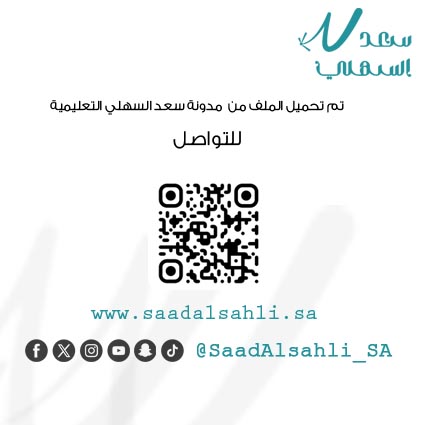 أحصل على كافة سجلات الاختبارات بسعر مميزhttps://s3d.msaaq.net/products/examsمالاسمالعملالصفةالمهمةالتوقيع1وكيل الشؤون التعليميةرئيساً2معلمعضواً3معلمعضواً4معلمعضواًمدير المدرسة:  التوقيع: